БМАДОУ «Детский сад № 19»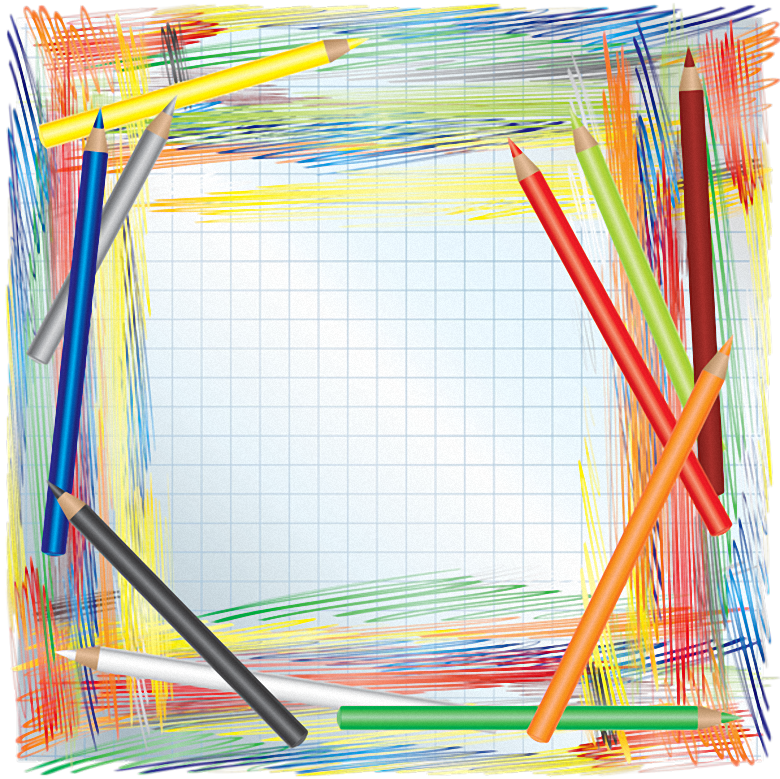 Проект Развитие мелкой моторики рук у детей средней группы 9 «Пчелки»учитель – логопед:  Калабина О. В.Проект учителя – логопеда Калабиной О. В.:Развитие мелкой моторики рук у детей средней группы 9 «Пчелки».Группа: средняя логопедическая.Возраст детей: 4 - 5 лет.Направленность развития детей: игровая.Участники проекта: дети, учитель-логопед, воспитатели группы, родители. Тип проекта по характеру результата: практико-ориентированный. Тип проекта по форме проведения: игры и упражнения для развития мелкой моторики как часть занятия. Тип проекта по продолжительности: краткосрочный. Цель проекта: формирование артикуляционной моторики, слухового и зрительного восприятия, внимания и памяти посредством развития мелкой моторики рук у детей среднего дошкольного возраста с ОНР. Задачи проекта:1. Изучить литературу по проблеме развития мелкой моторики рук у дошкольников. 2. Изучить влияние развития мелкой моторики на развитие речи.3. Изучить особенности организации логопедической работы по развитию мелкой моторики рук у дошкольников с ОНР.4. Составить план работы по развитию мелкой моторики рук у детей старшего дошкольного возраста с ОНР. ЭТАПЫ РАБОТЫ НАД ПРОЕКТОМ:I. Подготовительный этап, включает изучение литературы по проблеме, подбор упражнений по моторному развитию детей в соответствии с возрастом.II. Диагностический этап включает:• проведение диагностики мелкой моторики у детей с ОНР;• анализ полученных результатов;III. Этап апробации содержит практические мероприятия по развитию мелкой моторики у детей среднего дошкольного возраста с ОНР. IV. Этап анализа, включает анализ проведённой работы. Актуальность проблемы:У детей при ряде речевых нарушений отмечается выраженная в разной степени общая моторная недостаточность, а также отклонения в развитии движений пальцев рук. В связи с этим в системе по их обучению и воспитанию предусматриваются воспитательно-коррекционные мероприятия в данном направлении.Развитие тонкой моторики рук важно для детей. Так как в головном мозге человека центры, отвечающие за речь и движения пальцев рук расположены очень близко. Стимулируя тонкую моторику и активизируя тем самым соответствующие отделы мозга, мы активизируем и соседние зоны, отвечающие за речь.Общие положения проекта:С целью развития мелкой моторики рук у дошкольников с ОНР проводится углубленная работа, в ходе которой решаются следующие задачи:1. Формирование мелкой моторики пальцев, кистей рук:• развитие точности и координации движений руки, гибкости пальцев рук, ритмичности движений;• развитие графических навыков, подготовка руки к письму.2. Совершенствуя движения рук, развивать психические процессы:• память, речь детей;• произвольное внимание;• логическое мышление;• зрительное и слуховое восприятие;• умение действовать по словесным инструкциям, соразмеряя индивидуальный темп выполнения с заданным, и умение самостоятельно продолжать выполнение поставленной задачи, контроль за собственными действиями. Реализация поставленных задач осуществляется на фронтальных, подгрупповых и индивидуальных логопедических занятиях, на которых используются традиционная и нетрадиционная формы работы. Приложение.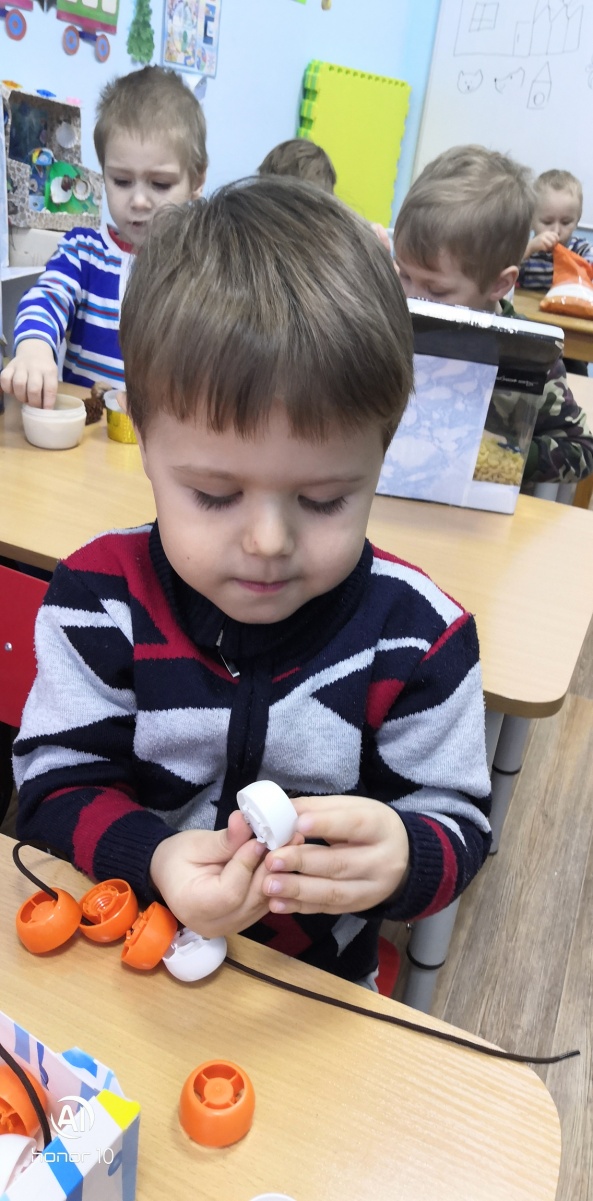 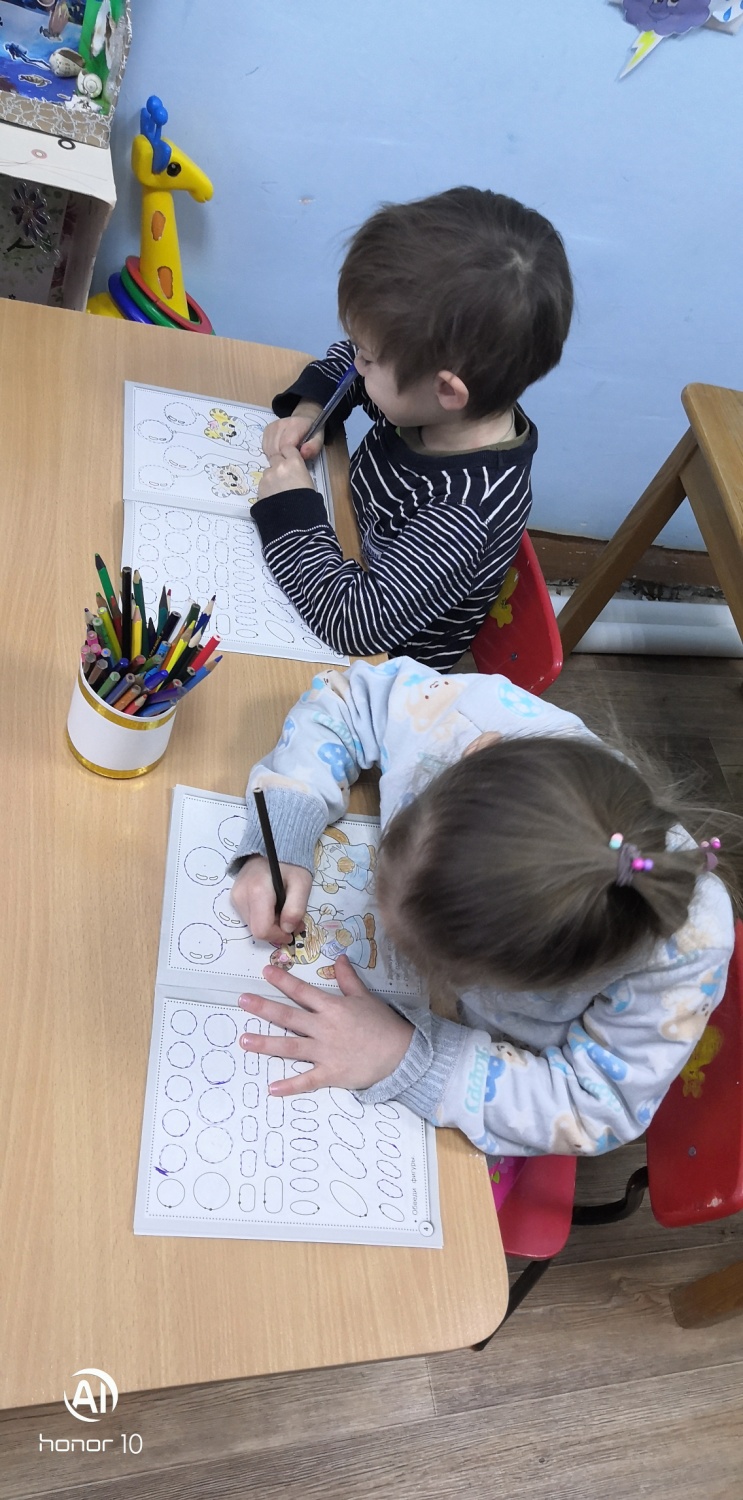 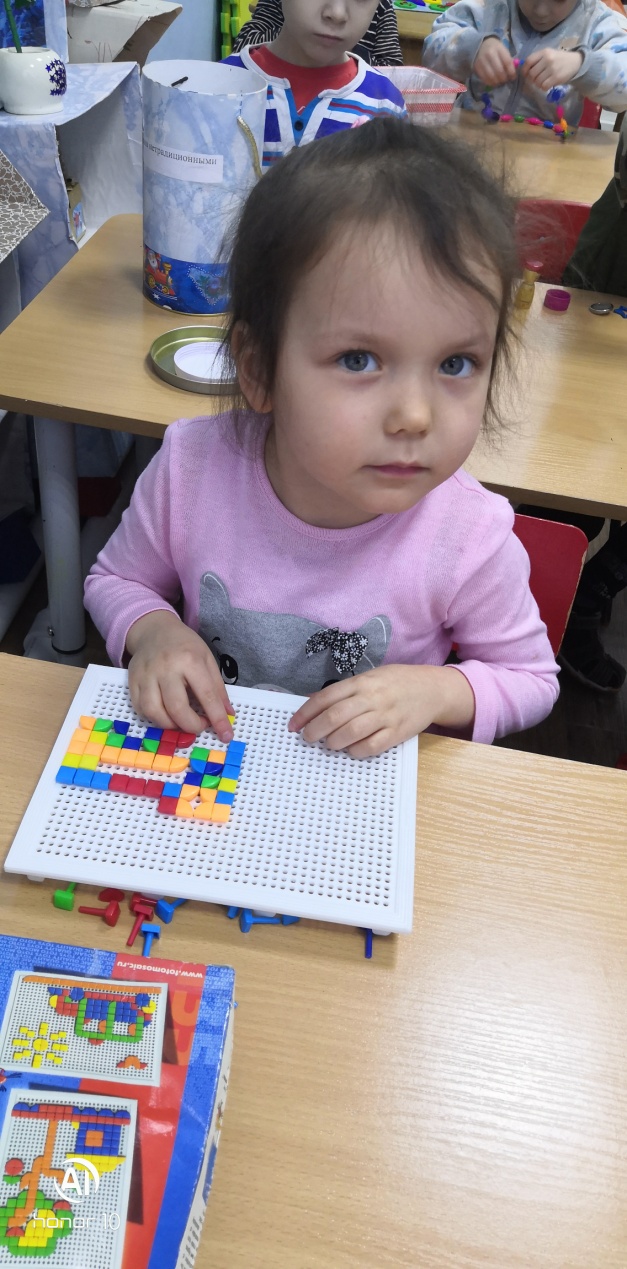 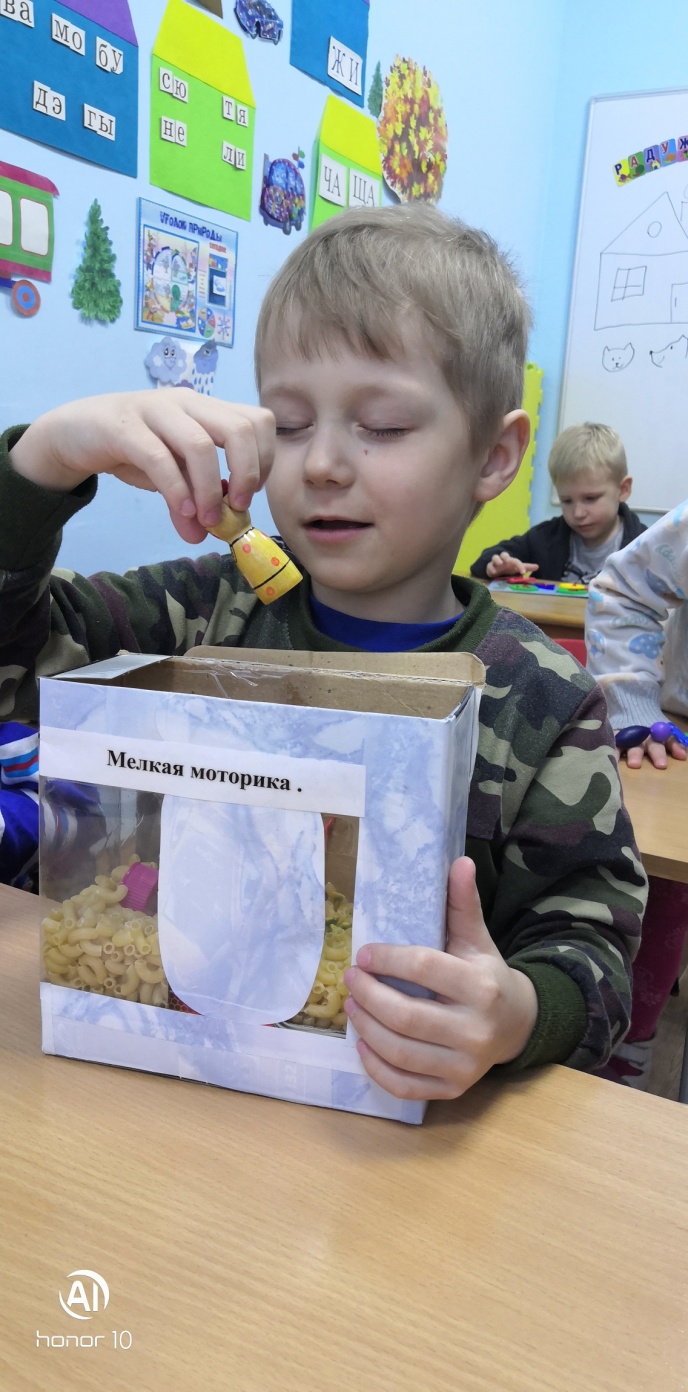 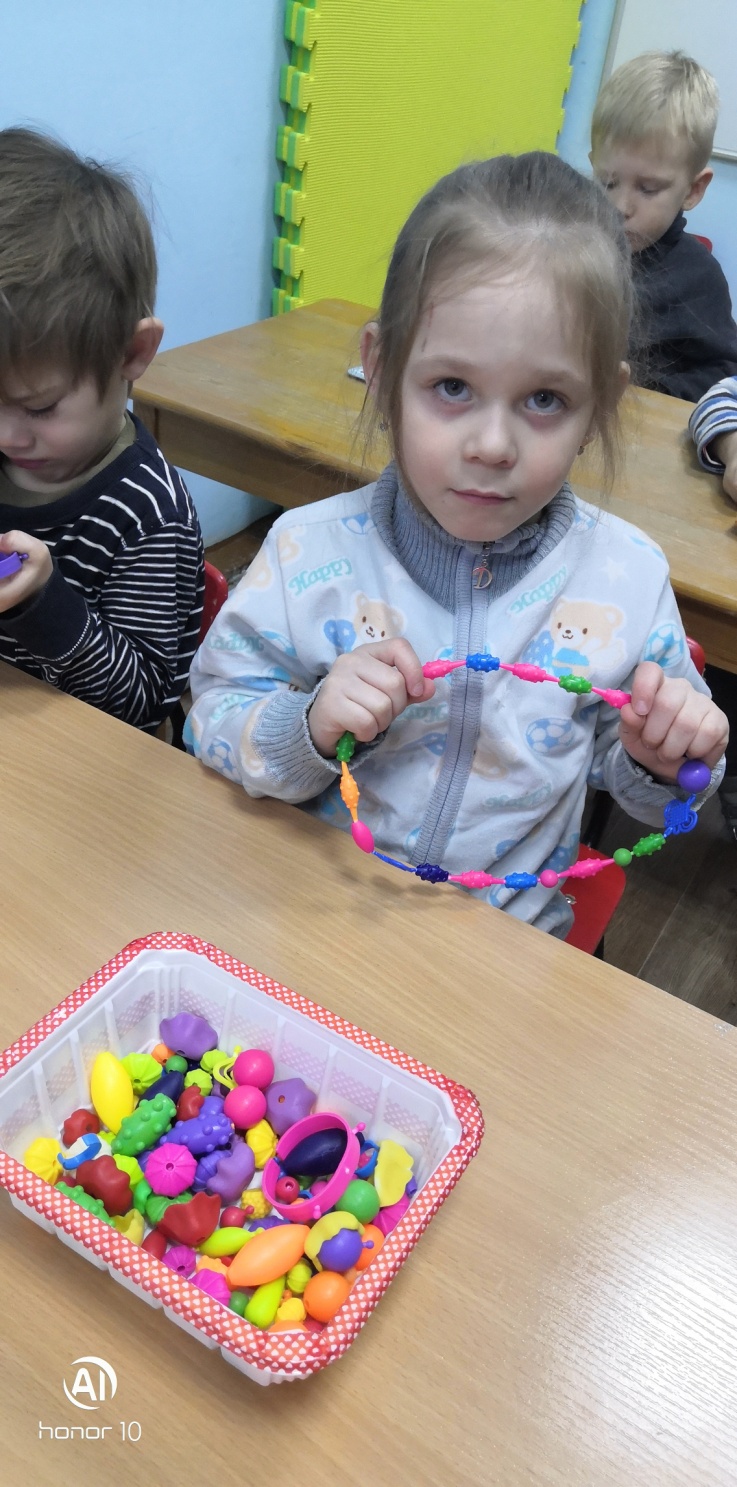 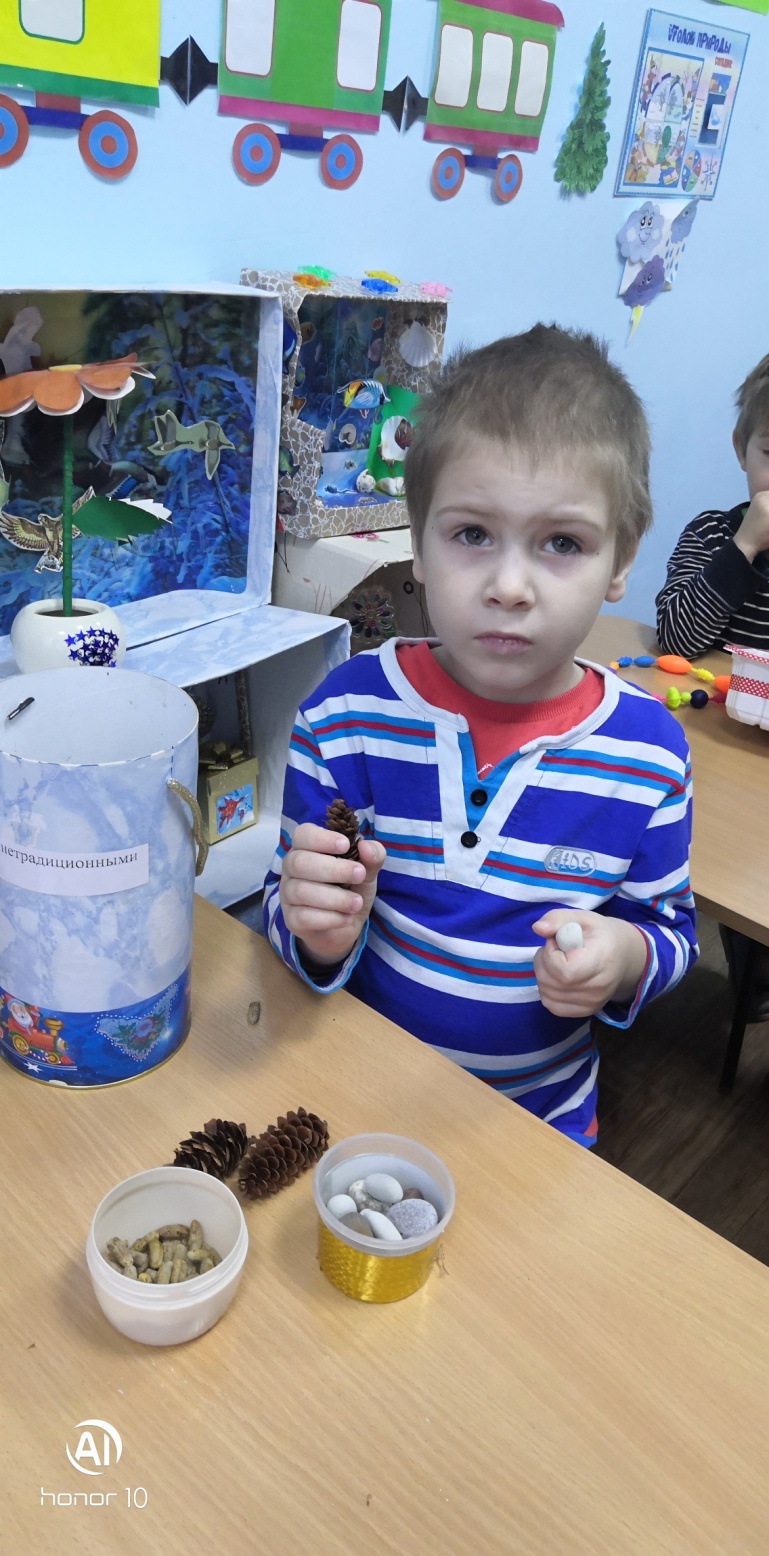 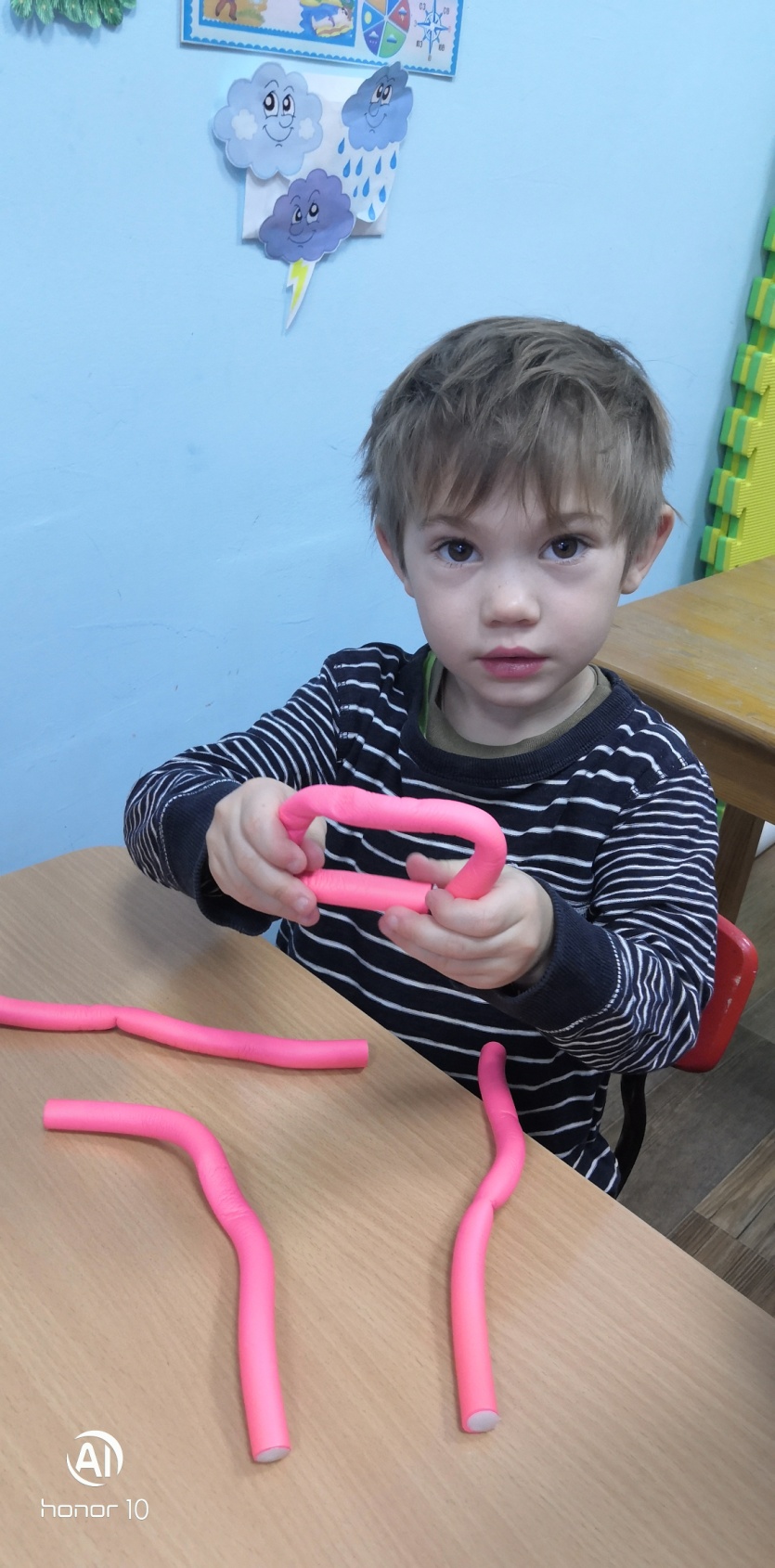 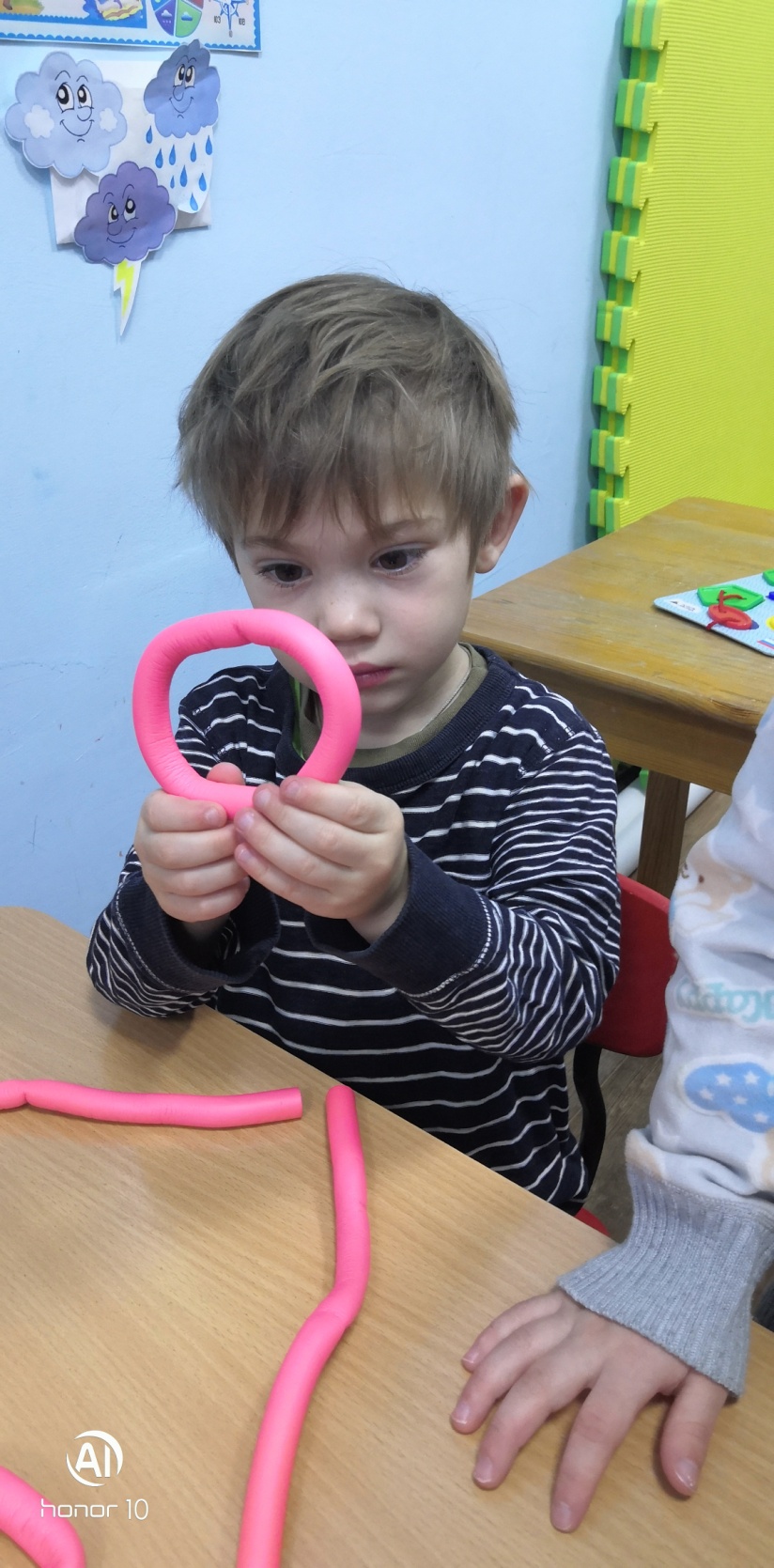 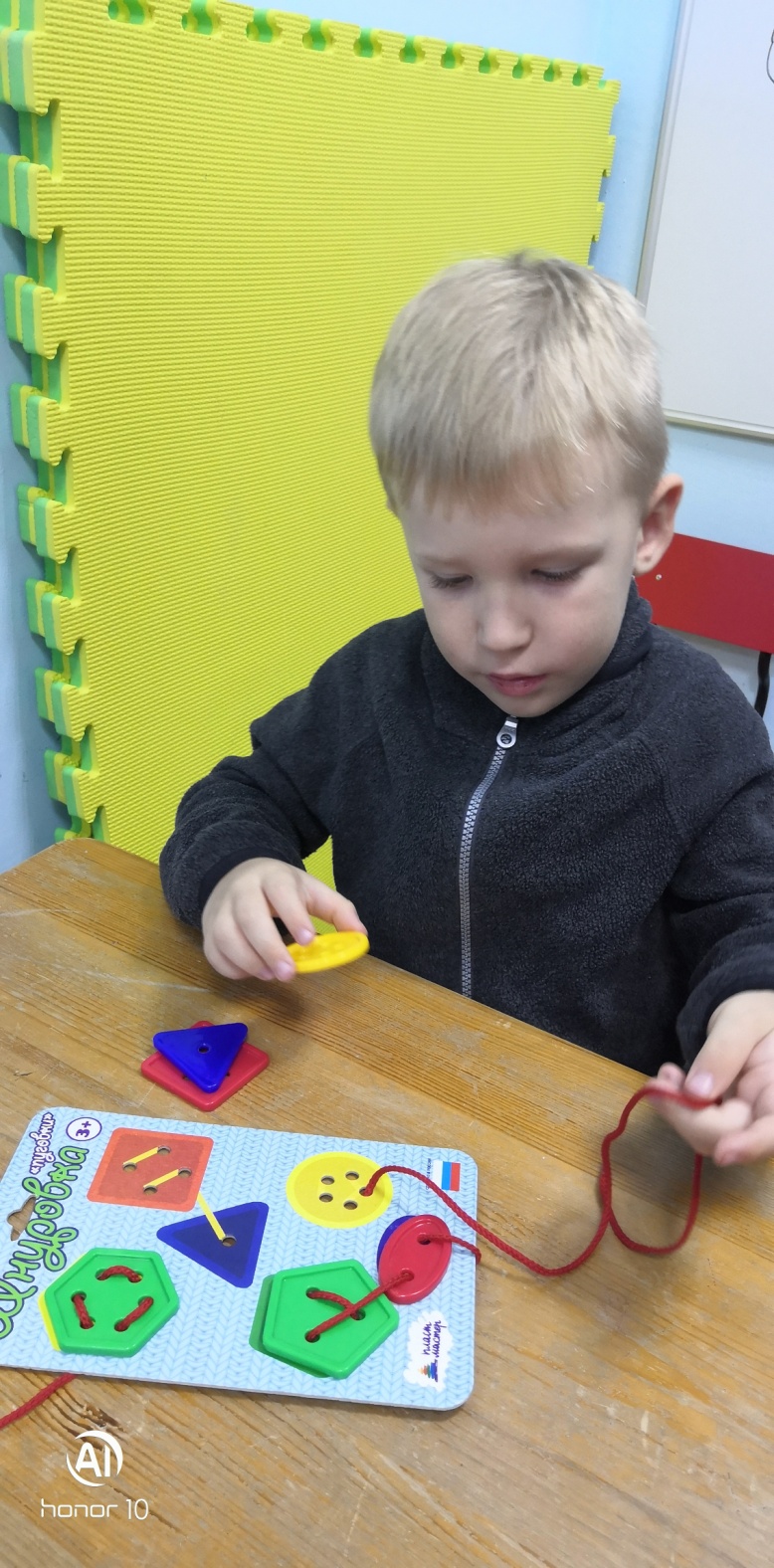 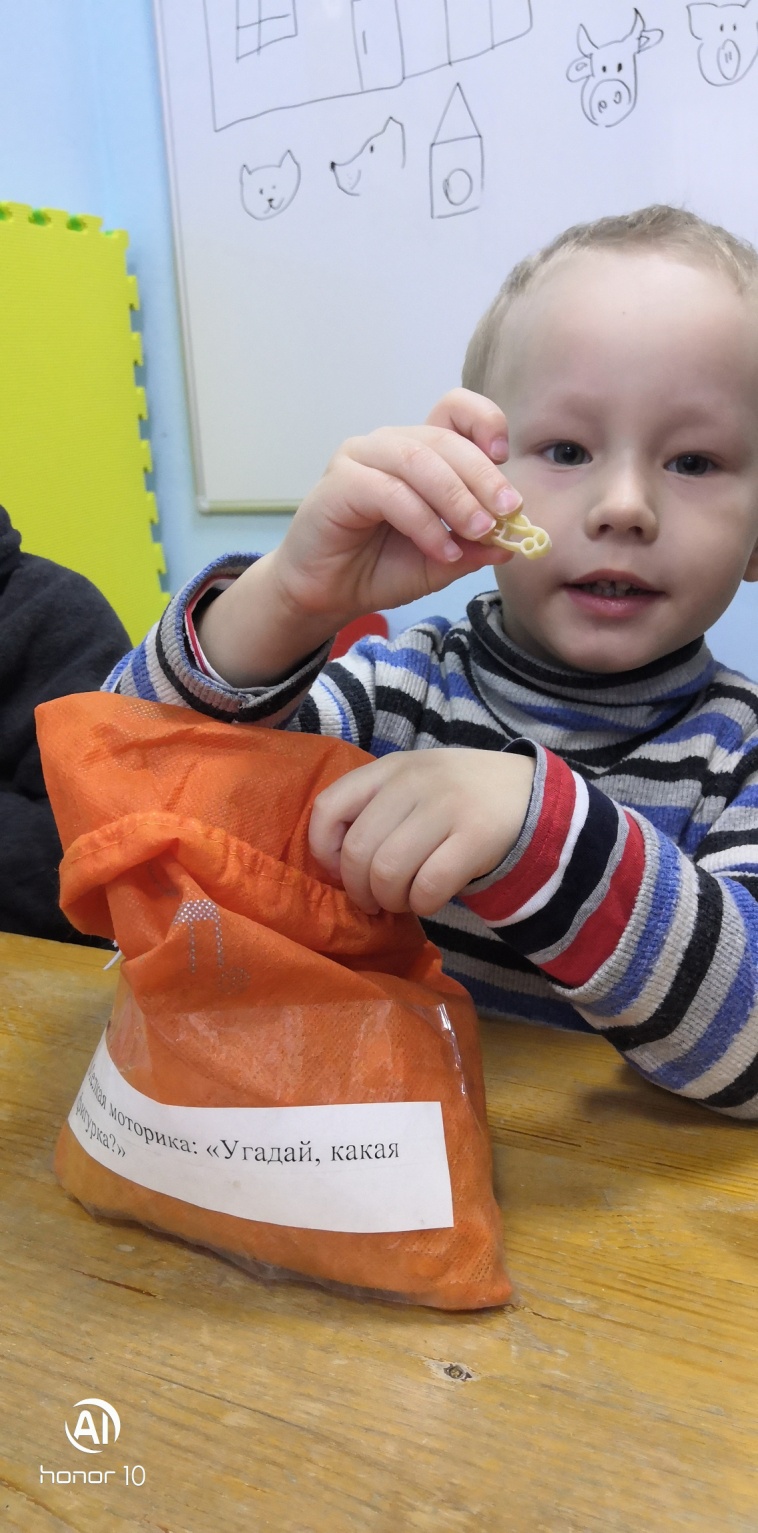 